Publiskās pārvaldes dokumentu pārvaldības sistēmu integrācijas vides izveideV. 1.0.1VRAA.DIV.STD.SPC_ROUT.1.0.1.2016.06.20Apstiprinājumu lapaDokumenta autortiesībasŠo dokumentu Valsts reģionālās attīstības aģentūras (VRAA) uzdevumā ir izstrādājusi  līguma Nr. 13-7/15/33 (uzņēmēja VV nr. KL/15/12) ietvaros. Dokuments ir izmantojams saskaņā ar iepriekš minētā līguma nosacījumiem.KontaktpersonasProjektu vadītājsBlaumaņa iela 5aRīga, LV 1011Tālr.: +371 67142990Fakss: +371 67142991E-pasts: ritvars.prikulis@rixtech.lvWWW: www.rixtech.lvValsts reģionālās attīstības aģentūrasInformācijas sistēmu attīstības departamentaIntegrācijas nodaļas vadītājsAlberta iela 10, Rīga, LV-1010Tālr.: +371 67079022, Fakss: +371 67079001E-pasts: Gunars.Dislers@vraa.gov.lvWWW: http://www.vraa.gov.lvIzmaiņu vēsture IevadsDokumenta nolūks un izmantošanaŠis dokuments ir izstrādāts projekta „Publiskās pārvaldes dokumentu pārvaldības sistēmu integrācijas vides lietojumprogrammatūras pilnveidošana un uzturēšana” ietvaros un nosaka specifiskos meta datus, kas attiecināmi uz ziņojumu veidu „Maršrutēšanas paziņojums” un iekļaujami Dokumentu integrācijas vides (DIV) aploksnē speciāli šim nolūkam paredzētā sadaļā. Šis dokuments papildina un ir lasāms un saprotams tikai kopā ar dokumentu, kas minēts sadaļas 1.3.1 Atsauces uz projekta iekšējo dokumentāciju 1. punktā.Tehniskās specifikācijas detalizēti nosaka starp dokumentu vadības sistēmu (DVS) un DIV pārsūtāmās aploksnes struktūru ziņojumu veidam „maršrutēšanas paziņojums”, bet nenosaka metodes kā tas (ziņojums) tiks pārsūtīts.IerobežojumiDokuments ir lietojams kopā ar aktuālo klasifikatora “Maršrutizācijas notikuma veids” versiju. Izstrādātājiem, kuri paredz šī paziņojuma automātisku apstrādi DVS, jārēķinās ar iespēju, ka klasifikatora vērtības laika gaitā var mainīties, un DVS ir jāiestrādā atbilstoši apstrādes algoritmi.Saistītie dokumentiAtsauces uz projekta iekšējo dokumentācijuDokuments ir izmantojams kopā ar sekojošiem citiem dokumentiem:Publiskās pārvaldes dokumentu pārvaldības sistēmu integrācijas vides izveide. Sākotnējie standarti. Šajā dokumentā noteiktas standartizācijas jomas, pielietojamie tehniskie standarti un specifikācijas (t.sk. e-dokumenta aploksnes un adresācijas XML shēmas definīcijas), kuras jāpielieto, lai nodrošinātu dažādu dokumentu vadības sistēmu (DVS) informācijas sistēmu sadarbspēju ar DIV neatkarīgi no atsevišķu informācijas sistēmu platformas vai ražotāja.Publiskās pārvaldes dokumentu pārvaldības sistēmu integrācijas vides izveide. Standartizācijas process un procesa ietvars - procedūras, standartu piemērošanai nepieciešamo vadlīniju un specifikāciju pārskatīšanas un aktualizēšanas procesi.Publiskās pārvaldes dokumentu pārvaldības sistēmu integrācijas vides izveide. Vadlīnijas jaunu e-dokumenta tipu izveidei. Šajā dokumentā ir aprakstītas rekomendācijas, ierobežojumi un piemēri jaunu e-dokumentu tipu definēšanai, izmantojot definētos standartizācijas procesus un šajā dokumentā aprakstītos tehniskos standartus.Tehniskie pielikumiŠim dokumentam ir sekojoši tehniskie pielikumi:E-dokumenta specifisko meta datu shēmas definīcija dokumenta veidam „Maršrutizācijas paziņojums” (fails ExtendedMetadataForRoutingNote.xsd)Klasifikatora „Maršrutizācijas notikuma veids” vērtības (iekļauts dokumentā).Definīcijas un saīsinājumiDokumentā izmantotie iestāžu, sistēmu, tehnoloģiju un citu nosaukumu saīsinājumi, kā arī atsevišķi jēdzienu un terminu skaidrojumi ir doti 1. tabulā.1.tabula Definīcijas un saīsinājumiMaršrutizācijas paziņojuma specifiskie meta datiDokumenta veida identifikācijaLai norādītu, ka DIV aploksnē iekļautais ziņojums ir Maršrutizācijas ziņojums, DIV aploksnes birkā ../DocumentMetadataList/DocumentMetadataEntry/GeneralMetadata/ DocumentKind ir jānorāda vērtība „DOC_ROUTING” (bez pēdiņām).Konkrētais ziņojuma veids nav paredzēts dokumentu sūtīšanai – t.i., tam nav jāsatur dokumenti, bet tikai informācija par dokumenta (vai vairāku dokumentu) apstrādes notikumiem, kas tiek norādīta sadaļā ExtendedMetadata. Pārējie aploksnes (Envelope) metadati ir aizpildāmi minimālā apjomā (t.i., tikai tādā apjomā, kāds nepieciešams, lai nodrošinātu DIV prasībām [1] atbilstoša ziņojuma sastādīšanu un tā nosūtīšanu konkrētam adresātam; cita starpā – ziņojumam nav paredzēts pievienot datņu pielikumus).Specifiskie meta datiTurpmākās sadaļas detalizētāk apraksta Maršrutizācijas ziņojuma veida specifiskos meta datus, kuri ir jāiekļauj DIV aploksnes specifisko meta datu sadaļā (birkā ../DocumentMetadata/ExtendedMetadata). Zemāk attēlā struktūras apraksts tiek sniegts shematiskā veidā ar īsu paskaidrojošu tekstu un XML teksta piemēru (XML piemērs dots kā DIV aploksnes fragments birkai ../DocumentMetadata/ExtendedMetadata).Specifisko meta datu struktūra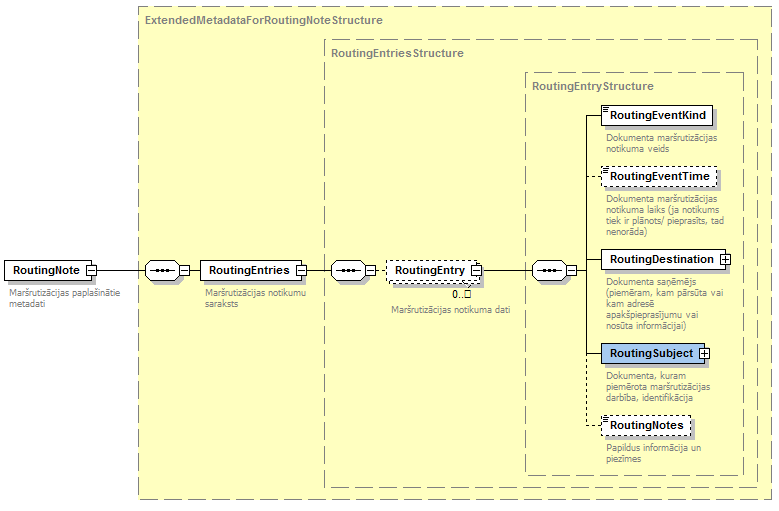 Datu struktūra, kas satur specifiskos meta datus Ziņojuma veidam „Maršrutizācija”, sastāv no  RoutingEntries birkas, kurā var norādīt vairākus Maršrutizācijas notikumus. Katrs Maršrutizācijas notikuma elements satur sekojošas birkas:RoutingEventKind – birka, kas nosaka maršrutizācijas notikuma veidu (klasifikators). RoutingEventTime – birka tiek aizpildīta tikai tad, ja ziņojuma sūtītājs jau pats ir veicis darbības, kuras tiek aprakstītas konkrētajā Maršrutēšanas notikuma elementā (piemēram, veicis pārsūtīšanu no savas DVS un citu DVS). Ja vērtība netiek aizpildīta, tad šādā veidā sistēmai, kas saņem ziņojumu, tiek paziņots par nepieciešamību apstrādāt (izpildīt) konkrēto maršrutizācijas notikumu (piemēram, veikt pārsūtīšanu).RoutingDestination – Dokumenta, ar kuru veiktas vai ir jāveic maršrutēšanas darbības, saņēmējs (piemēram, iestāde, kurai dokuments ir pārsūtāms). Detalizēts struktūras apraksts atrodams dokumentā Sākotnējie standarti [1] sadaļā Birkas „ CorrespondentStructure” struktūra.RoutingSubject – Dokumenta, ar kuru veiktas vai ir jāveic maršrutēšanas darbības, identifikācija (Dokumenta references informācijas). Detalizēts struktūras apraksts atrodams dokumentā Sākotnējie standarti [1] sadaļā Tips „ReferenceEntryStructure”,RoutingNotes – Papildus informācija, piezīmes brīvā formā (piemēram, informācija par to, kādā veidā veikta pārsūtīšana – uz e-pastu, pa pastu vai savādāk; integrējot Maršrutizācijas paziņojuma apstrādi DVS, vēlams šī atribūta vērtību attēlot lietotājam).Aizpildījuma piemērs (paziņojums par to, ka dokuments, kas saņemts no EKONS sistēmas (ar EKONS reģistrācijas datumu 25.05.2016 un piešķirto numuru/identifikatoru A001BC453) ir pārsūtīts Valsts reģionālās attīstības aģentūrai 26.05.2016 09:30 – šādu paziņojumu, piemēram, var nosūtīt DVS, kura caur DIV saņēmusi iesniegumu no E-konsultāciju sistēmas, ja lietvedis šo iesniegumu tālāk pārsūtīs VRAA, izmantojot savu DVS):<ExtendedMetadata> <RoutingNote>  <RoutingEntries>	 <RoutingEntry>	  <RoutingEventKind>Forwarding</RoutingEventKind>		<RoutingEventTime>2016-05-26T09:30:47.0Z</RoutingEventTime>		<RoutingDestination>		 <Institution>		  <Title>Valsts reģionālās attīstības aģentūra</Title>			<RegistrationNumber> 90001733697</RegistrationNumber>		 </Institution>		</RoutingDestination>		<RoutingSubject>		 <RefRegistrationNumber>A001BC453</RefRegistrationNumber>		 <Date>2016-05-25</Date>		 <Author>		  <InformationSystem 			  CodeListAgencyId”1000000001”         CodeListAgencyName=”VISS”         CodeListId=”300”         CodeListName=”Informācijas sistēmas un e-pakalpojumi”         CodeListVersionId=”1”			  CodeListCodeValue=”EKONS”>E-konsultāciju pakalpojums			</InformationSystem>	 	 </Author>     </RoutingSubject>     <RoutingNotes>Pārsūtīts caur DIV</RoutingNotes>   </RoutingEntry>  </RoutingEntries> </RoutingNote></ExtendedMetadata>Pielikums Nr.2 – Klasifikatora “maršrutēšanas notikumi” vērībasKlasifikators pieļauj šādas vērtības:Piegādātājs:Piegādātājs:Piegādātājs:Pasūtītājs:Pasūtītājs:Pasūtītājs:Valsts reģionālās attīstības aģentūraparakstsparakstsdatumsdatumsVersijaDatumsAutors(i)Komentāri1.0.026.05.2016R. Prikulis,K. BriškaSākotnējā versija1.0.120.06.2016A. RudzītisNodaļā nr.2.1. pievienota norāde, ka MP nav paredzēts dokumentu sūtīšanai, bet tikai notikumu informācijas sūtīšanai.Termins vai saīsinājumsAprakstsDIVDokumentu integrācijas videDVSDokumentu vadības sistēmaISInformācijas sistēma.VISSValsts informācijas sistēmu savietotājs.VRAAValsts reģionālās attīstības aģentūraVērtībaAprakstsForwardingPārsūtīšana.Tiek piemērots, pārsūtot dokumentu pēc piederības.SubRequestApakš-pieprasījums.Tiek piemērots, nosūtot pieprasījumu citam (loģiskais process paredz atbildi no pieprasījuma adresāta pieprasījuma nosūtītājam).ReplyOnRequestAtbilde un pieprasījumu vai jautājumu.Tiek izmantots, piemēram, informējot sākotnējo informācijas pieprasītāju, par to, ka ir nosūtītā atbilde un apakš-pieprasījumu (t.i. - gadījumā, ja iesaistītas vismaz trīs puses).InformativeInformatīvs paziņojums.Var tikt piemērots gadījumā, ja nepieciešams nosūtīt kādu statusa informāciju vai jebkādu citu informatīvu paziņojumu.